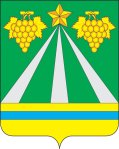 АДМИНИСТРАЦИЯ МУНИЦИПАЛЬНОГО ОБРАЗОВАНИЯ КРЫМСКИЙ РАЙОНПОСТАНОВЛЕНИЕот 05.02.2021	№  248город Крымск О внесении изменений в постановление администрации муниципального образования Крымский район от 5 февраля 2019 года № 214«Об утверждении Положения о расчёте размера платы за пользование жилым помещением (платы за наём) для нанимателей жилых помещений по договорам социального найма и договорам найма специализированного жилищного фонда муниципального образования Крымский  район»В соответствии с приказом Министерства строительства и жилищно-коммунального   хозяйства   Российской   Федерации от 27 сентября  2016 года № 668/пр «Об утверждении методических указаний установления размера платы за пользование жилым помещением для нанимателей жилых помещений по договорам социального найма и договорам найма жилых помещений    государственного   или    муниципального    жилищного  фонда», п о с т а н о в л я ю:1. Внести в постановление администрации муниципального образования Крымский район от 5 февраля 2019 года  № 214 «Об утверждении Положения о расчёте размера платы за пользование жилым помещением (платы за наём) для нанимателей жилых помещений по договорам социального найма и договорам найма специализированного жилищного фонда муниципального образования Крымский  район» следующие изменения:1) приложение «Расчет размера платы за пользование 1 кв.м жилого помещения (платы за наём) для нанимателей жилых помещений по договорам социального найма и договорам найма  специализированного жилищного фонда муниципального образования Крымский район» к Положению о расчёте размера платы за пользование жилым помещением (платы за наём) для нанимателей жилых помещений по договорам социального найма и договорам найма специализированного жилищного фонда муниципального образования Крымский  район жилищного фонда муниципального образования Крымский  район изложить в новой редакции (приложение № 1); 2) приложение   № 2  «Размер    платы   за   пользование   1  кв.м   жилогопомещения (платы за наём) для нанимателей жилых помещений по договорам социального найма и договорам найма специализированного жилищного фонда   муниципального  образования Крымский район» изложить  в  новой редакции (приложение № 2).2. Отделу по взаимодействию со СМИ администрации муниципального образования Крымский район (Безовчук) обнародовать настоящее постановление путем размещения на официальном сайте администрации муниципального образования Крымский район www.krymsk-region.ru, зарегистрированном в качестве средства массовой информации.3. Постановление администрации муниципального образования Крымский район от 30 апреля 2020 года № 890 «О внесении изменений в постановление администрации муниципального образования Крымский район от 5 февраля 2019 года № 214 «Об утверждении Положения о расчёте размера платы за пользование жилым помещением (платы за наём) для нанимателей жилых помещений по договорам социального найма и договорам найма специализированного жилищного фонда муниципального образования Крымский  район»  признать утратившим силу.4. Контроль за выполнением настоящего постановления возложить на заместителя главы муниципального образования Крымский район С.В.Леготину.5. Постановление вступает в силу со дня обнародования и распространяет свое действия на правоотношения, возникшие с 1 января 2021 года.Первый заместитель главы муниципальногообразования Крымский район						    В.Н.Черник       РАСЧЕТразмера платы за пользование 1 кв.м  жилого помещения (платы за наём) для нанимателей жилых помещений по договорам социального найма и договорам найма  специализированного жилищного фонда муниципального образования Крымский  районНачальник управления имущественныхотношений администрации						                                                                               Е.В.СамыгинаРАЗМЕР платы за пользование  1 кв.м жилого помещения (платы за наём) для нанимателей жилых помещений     по договорам социального найма и договорам найма  специализированного жилищного фонда муниципального образования Крымский  район      Начальник управления имущественных      отношений администрации						                                                              Е.В.СамыгинаПРИЛОЖЕНИЕ № 1к постановлению администрации муниципального образования Крымский район05.02.2021 № 248«ПРИЛОЖЕНИЕ к Положению о расчёте размера платы за пользование жилым помещением (платы за наём) для нанимателей жилых помещений по договорам социального найма и договорам найма специализированного жилищного фонда муниципального образования Крымский район жилищного фонда муниципального образования                                                                                        Крымский  район                                                                                                                                  № п/пКатегория жильяЕдиница измеренияК1 (качест-во жилого помеще-ния)К2 (благоуст-ройство жилогопомеще-ния)К3 (место-распо-ложе-ние дома)Кс (соответствие платы, исходя из социально-экономических условий)Нб = 58035х0,001Kj=(К1+К2+К3)/3Пнj=НбхKjхКс1Дома, имеющие все видыблагоустройства, с лифтомРублей в месяц за 1 квадратный метр общей площади1,11,110,1559,511,079,55Дома, имеющие все видыблагоустройства, с лифтомРублей в месяц за 1 квадратный метр общей площади1,11,110,1559,511,079,552.Дома, имеющие все видыблагоустройства, без лифтаРублей в месяц за 1 квадратный метр общей площади1110,1559,511,008,933.Дома, имеющие частичные удобства (отсутствует хотя бы один из видов удобств)Рублей в месяц за 1 квадратный метр общей площади0,90,910,1559,510,938,304.Дома, неимеющие удобств (имеется только один вид удобств- электроснабже-ние)Рублей в месяц за 1 квадратный метр общей площади0,80,810,1559,510,877,77ПРИЛОЖЕНИЕ № 2к постановлению администрации муниципального образования Крымский район05.02.2021 № 248«ПРИЛОЖЕНИЕ № 2к постановлению администрации муниципального образования Крымский район05.02.2019 №  214№п/пАдрес жилого домаК1 (качество жилого помещения)К2(благоуст-ройство жилого помещения)К3(место-распо-ложе-ние дома)Кс (соответствие платы, исходя из социально-экономических условий)Нб= 59509х0,001= 59,51Kj= (К1+К2+К3)/3Пнj=НбхKjхКсг. Крымск, улица  Надежды1,11,110,1559,511,079,55г. Крымск, микрорайон «Платан», улица  Белинского, улица Октябрьская1110,1559,511,008,93г. Крымск, улица Революционная,  дом 1041110,1559,511,008,93г. Крымск,  улица Курганная, дома № 1-б, 1-п, 1б (литер 3)1110,1559,511,008,93г. Крымск,  улица  М. Жукова,  дом 21110,1559,511,008,93 6.г. Крымск,  улица Линейная,  дом 2 б1110,1559,511,008,93 7.г. Крымск,  улица Крепостная, дом 681110,1559,511,008,93 8.г. Крымск,  улица Кольцевая, дом 2-а,  кв.  3/11110,1559,511,008,93 9.Крымский район, поселок Саук-Дере, улица 60 лет Образования СССР, дом 90,90,910,1559,510,938,30 10.Крымский район, хуторЧерноморский, улица Дружбы, дом  20,80,810,1559,510,877,77 11.г. Крымск, улица Линейная, дом 4  (все литеры)1110,1559,511,08,93 12.Краснодарский край, Калининский район, станица Калининская,  улица Ленина, дом 259Б1110,1559,511,08,93 13.Успенский район, село Успенское, улица  Чиникалова, дом 28Б1110,1559,511,08,93 14.Белореченский район, поселок Родники, улица Майкопское шоссе, дом 211110,1559,511,08,93 15.г. Крымск, улица Русская, дом 311110,1559,511,08,93 16.г. Крымск, улица Шевченко, дом  1В1110,1559,511,08,93 17.Мостовский район, пгт. Псебай, улица 60 лет Октября, дом 8, кв. 591110,1559,511,08,93 18.Брюховецкий район, станица Новоджерелиевская, улицаДзержинского, дом 59, кв. 141110,1559,511,08,93 19.Усть-Лабинский район, поселок Двубратский, улица  Садовая, дом  11, кв. 171110,1559,511,08,9320.Кущевский район, станица  Шкуринская, переулок  Таганрогский, дом 71110,1559,511,08,9321.Крыловский район, станица Крыловская, улица  Кооперативная, дом 1081110,1559,511,08,9322.Новокубанский район, поселок Прогресс, улица Горбатко, дом 3, кв. 191110,1559,511,08,9323.Мостовский район, поселок городского типа Псебай, улица 60 лет Октября, дом  21110,1559,511,08,9324.Выселковский район, станица Новомалороссийская,улица Победы, д. 1а, кв. 151110,1559,511,08,9325.Славянский район, поселок Голубая Нива, ул. Мира, дом  100, кв. 51110,1559,511,08,9326.Щербиновский район, станица  Старощербиновская, улица  Красноармейская, дом 85, кв. 131110,1559,511,08,9327.Гулькевичский район, поселок Комсомольский, улица  Кочубея, дом 3, кв. 251110,1559,511,08,9328.Красноармейский район, поселок Октябрьский, улица Красная,дом  49, кв. 21110,1559,511,08,9329.Гулькевичский район, поселок Красносельский, улица Северная, дом 68, кв. 111110,1559,511,08,9330.Гулькевичский район, город Гулькевичи, микрорайон Западный, д. 1, кв. 321110,1559,511,08,9331.Гулькевичский район, город  Гулькевичи, улица Братская, дом 16, кв. 21110,1559,511,08,9332.Новокубанский район, город Новокубанск, улица Рождественская, дом 12, кв. 31110,1559,511,08,9333.Тихорецкий район, станица Отрадная, улица  Ленина, дом 31, кв. 151110,1559,511,08,9334.Курганинский район, станица Родниковская, улица Лабинская, дом 38, кв. 31110,1559,511,08,9335.г.Крымск, ул. Октябрьская,, дом 41А1110,1559,511,08,9336.г. Крымск, ул. Парковая (дом 16, 18, 20)1110,1559,511,08,9337.г.Крымск, ул. Шевченко, дом 1 Б1110,1559,511,08,9338.Краснодарский край, Тихорецкий район, г. Тихорецк, улица Краснооктябрьская, дом 44, квартира 281110,1559,511,08,9339.Краснодарский край, Мостовской район, пгт Мостовской, ул. Переправненская, 1-Б, корп.7, квартира 21110,1559,511,08,9340.Краснодарский край, Мостовской район, пгт Мостовской, мрн. Энергетиков, дом 31, квартира 91110,1559,511,08,9341.Краснодарский край, Ленинградский район, станица Ленинградская, ул.Кооперации, дом 192-А, корп.4, квартира 41110,1559,511,08,9342.Краснодарский край, Брюховецкий район, станица Брюховецкая, ул. Промышленная, 53/1, квартира. 211110,1559,511,08,93